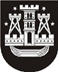 KLAIPĖDOS MIESTO SAVIVALDYBĖS TARYBASPRENDIMASDĖL KLAIPĖDOS MIESTO SAVIVALDYBĖS TARYBOS 2014 M. VASARIO 13 D. SPRENDIMO NR. T2-26 „DĖL KLAIPĖDOS MIESTO SAVIVALDYBĖS 2014 METŲ BIUDŽETO PATVIRTINIMO“ PAKEITIMO2014 m. gruodžio 11 d. Nr. T2-308KlaipėdaVadovaudamasi Lietuvos Respublikos vietos savivaldos įstatymo 16 straipsnio 2 dalies 15 ir 17 punktais ir 18 straipsnio 1 dalimi, Klaipėdos miesto savivaldybės taryba nusprendžia:1. Pakeisti Klaipėdos miesto savivaldybės tarybos 2014 m. vasario 13 d. sprendimą Nr. T2-26 „Dėl Klaipėdos miesto savivaldybės 2014 metų biudžeto patvirtinimo“: 1.1. pakeisti 1 punktą ir jį išdėstyti taip:„1. Patvirtinti Klaipėdos miesto savivaldybės 2014 metų biudžetą – 408579,9 tūkst. litų prognozuojamų pajamų, 420888,6 tūkst. litų asignavimų (asignavimai viršija pajamas 12308,7 tūkst. litų), iš jų – 134229,5 tūkst. litų asignavimų iš specialios tikslinės dotacijos valstybinėms (valstybės perduotoms savivaldybėms) funkcijoms atlikti, mokinio krepšeliui finansuoti, valstybės investicijų programoje numatytoms kapitalo investicijoms finansuoti, savivaldybėms perduotoms įstaigoms išlaikyti, savivaldybių mokykloms (klasėms), turinčioms specialiųjų ugdymosi poreikio mokinių, finansuoti, dotacijos kultūros ir meno darbuotojų darbo užmokesčiui padidinti, lėšų, gautų iš valstybės biudžeto pagal tarpusavio atsiskaitymus (1 ir 2 priedai).“;1.2. pakeisti 2 punktą ir jį išdėstyti taip:„2. Patvirtinti savivaldybės biudžeto asignavimus išlaidoms – 376371,6 tūkst. litų, iš jų darbo užmokesčiui – 166530,4 tūkst. litų, ir turtui įsigyti – 44517,0 tūkst. litų.“;1.3. pakeisti 3 punktą ir jį išdėstyti taip:„3. Patvirtinti Klaipėdos miesto savivaldybės 2014 m. biudžeto asignavimus investicijų projektams finansuoti pagal programas iš paskolų lėšų – 12308,7 tūkst. litų (3 priedas).“;1.4. pakeisti 4 punktą ir jį išdėstyti taip:„4. Patvirtinti 2014 metų biudžetinių įstaigų pajamų įmokas į savivaldybės biudžetą pagal asignavimų valdytojus – 20990,6 tūkst. litų, iš jų: 15547,6 tūkst. litų įmokas už išlaikymą švietimo, socialinės apsaugos ir kitose įstaigose, 4921,2 tūkst. litų pajamas už prekes ir paslaugas, 521,8 tūkst. litų pajamas už patalpų nuomą (4 priedas)“; 1.5. pakeisti 5 punktą ir jį išdėstyti taip:„5. Patvirtinti 2014 m. sausio 1 d. apyvartinių lėšų (biudžetinių įstaigų pajamų įmokų ir programų lėšų, kurių tikslinė paskirtis numatyta įstatyme, Lietuvos Respublikos Vyriausybės nutarime ar savivaldybės tarybos sprendime) likutį – 18646,0 tūkst. Lt (5 priedas).“;1.6. pakeisti 3 priedą „Klaipėdos miesto savivaldybės 2014 m. biudžeto asignavimai investicijų projektams finansuoti pagal programas iš paskolų lėšų“:1.6.1. pakeisti 5 punktą ir jį išdėstyti taip:1.6.2. pakeisti 10 punktą ir jį išdėstyti taip:1.7. pakeisti 4 priedą „2014 metų biudžetinių įstaigų pajamų įmokos į savivaldybės biudžetą pagal asignavimų valdytojus“:1.7.1. pakeisti 5 punktą ir jį išdėstyti taip:1.7.2. pakeisti 12 punktą ir jį išdėstyti taip:1.7.3. pakeisti 17 punktą ir jį išdėstyti taip:1.7.4. pakeisti 22 punktą ir jį išdėstyti taip:1.7.5. pakeisti 35 punktą ir jį išdėstyti taip:1.7.6. pakeisti 37 punktą ir jį išdėstyti taip:1.7.7. pakeisti 120 punktą ir jį išdėstyti taip:1.8. pakeisti 5 priedą „2014 m. sausio 1 d. apyvartinių lėšų (biudžetinių įstaigų pajamų įmokų ir programų lėšų, kurių tikslinė paskirtis numatyta įstatyme, Lietuvos Respublikos Vyriausybės nutarime ar savivaldybės tarybos sprendime) likutis“:1.8.1. pakeisti 5 punktą ir jį išdėstyti taip:1.8.2. pakeisti 6 punktą ir jį išdėstyti taip:1.8.3. pakeisti 8 punktą ir jį išdėstyti taip:1.8.4. pakeisti 121 punktą ir jį išdėstyti taip:1.9. pakeisti sprendimo 1 priedą ir jį išdėstyti nauja redakcija (pridedama);1.10. pakeisti sprendimo 2 priedą ir jį išdėstyti nauja redakcija (pridedama).2. Skelbti apie šį sprendimą vietinėje spaudoje ir visą sprendimo tekstą – Klaipėdos miesto savivaldybės interneto svetainėje. „5.Aplinkos apsaugos programa 4159,9“;„10.Iš viso 12308,7“;„5.Ugdymo ir kultūros departamentas19248,214269,24520,9458,1“;„12.Klaipėdos miesto savivaldybės viešoji biblioteka38,038,0“;„17.Klaipėdos kultūrų komunikacijų centras119,8114,35,5“;„22.Klaipėdos „Aukuro“ gimnazija5,73,72,0“„35.Klaipėdos „Saulėtekio“ pagrindinė mokykla122,0121,01,0“; „37.Klaipėdos Andrejaus Rubliovo pagrindinė mokykla16,916,70,2“;„120.Iš viso20990,615547,64921,2521,8“;„5.Susisiekimo sistemos priežiūros ir plėtros programa769,8769,8“;„6.Aplinkos apsaugos programa 14643,214643,2“;„8.Aplinkos apsaugos rėmimo specialioji programa818,3818,3“;„121.Iš viso:18646,01531,617114,4“;Savivaldybės merasVytautas Grubliauskas